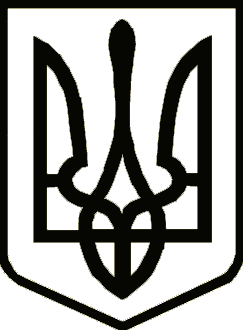 УкраїнаСРІБНЯНСЬКА СЕЛИЩНА РАДАРОЗПОРЯДЖЕННЯПро затвердження посадовоїінструкціїВідповідно до статті 42, 59 Закону України «Про місцеве самоврядування в Україні», та на підставі наказу Головного управління державної служби України від 07.11.2019 року №203-19 «Про затвердження типових професійно – кваліфікаційних характеристик посадових осіб місцевого самоврядування», зобовязую:1.Затвердити посадову інструкцію головного спеціаліста відділу бухгалтерського обліку та звітності, що додається.2.Начальнику відділу кадрової роботи Людмилі БОРЩЕНКО довести до відома працівника Срібнянської селищної ради її посадову інструкцію під особистий підпис.Селищний голова                               	       	             Олена ПАНЧЕНКО23 листопада2021 року    смт Срібне			      №204